AUGUST MILTON U WYCHWOOD GREEN MENU - FRIDAY EVENINGS 4-8pm 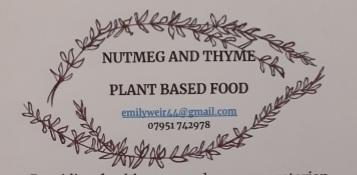 (The Green, Milton under Wychwood OX7 6JG Chipping Norton)We work in an entirely gluten free, vegan kitchen. All dishes are 100% plant based, gluten free and contain little to no refined ingredients. Allergens are listed beneath each dish. We work from a kitchen containing peanuts, soy, sesame, mustard, maize, nuts, celery.Soft Tacos - 3 for £8, 2 for £6, 1 for £4Pulled Oyster Mushroom Tinga TacoPea Guacamole, Charred Corn, Peanut Chile Salsa, Shaved Cabbage slaw, (caramelised, pulled oyster mushrooms in a chipotle tomato sauce, topped with blistered corn, toasted peanut chile salsa, slaw, loaded with herbs + crushed smoky almonds)Allergens: maize, nuts, sesame, peanutHearts of Palm Ceviche Taco Pea Guacamole, Cantaloupe Rosemary Salsa, Shaved Cabbage Slaw(heart of palm ceviche + oyster mushroom infused with lime and summer herbs, topped with pea guac, cantaloupe salsa, shaved cabbage slaw + crushed smoky almonds)Allergens: maize, nuts, sesame, peanut Butternut Black Sesame TacoPea Guacamole, Peanut Chile Salsa, Cantaloupe Rosemary salsa, Shaved cabbage Slaw(smoky black sesame roasted butternut squash, topped with toasted peanut chile salsa, cantaloupe rosemary salsa, shaved cabbage slaw + crushed smoky almonds)Allergens: maize, nuts, peanuts, sesameSALAD SELECTION BOX / SIDES  £7 Hearts of Palm + Oyster mushroom Ceviche with Crispy Tortilla bites(heart of palm + oyster mushroom ceviche infused with lime, chilli and summer herbs, with crispy tortilla bites)Allergens: maizePea + Courgette Fritters, Peanut Chile SalsaAllergens: peanuts, soyCantaloupe Rosemary Salsa(sweet, seasonal cantaloupe infused with citrus, fresh rosemary, summer herbs and spices)Allergens: n/aGrilled Nectarine Rocket Salad with Smoked Almonds(bright seasonal salad with house roasted smoked almonds, grilled nectarine, millet, fresh summer herbs, wild rocket)Allergens: nuts, soyCharred Corn SalsaAllergens: maizeShaved Cabbage Slaw (shaved red cabbage massaged with chipotle and lime)Allergens: n/aBlack Sesame Roasted Butternut Salad (caramelised butternut tossed with toasted black sesame seeds, gochujang chilli paste, edamame beans and fresh herbs)Allergens: sesame, soy